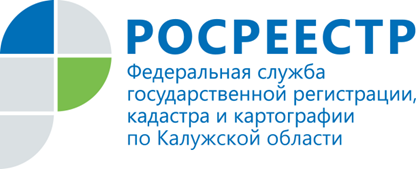 ПРЕСС-РЕЛИЗУправление Росреестра по Калужской области напоминает: у собственников земли есть не только права, но и обязанностиС каждым годом растет число граждан, в собственности у которых есть участок земли. По сведениям Управления Росреестра по Калужской области, только                         за 2017 год зарегистрировано 61 413 прав собственности на земельные участки. Российским законодательством закреплены права землевладельцев. Так, собственник земельного участка вправе продавать, дарить, отдавать в залог, сдавать в аренду и распоряжаться участком иным образом, если земля на основании закона не исключена из оборота или не ограничена в обороте. Право собственности на земельный участок распространяется на находящиеся в границах этого участка поверхностный почвенный слой. Собственник земельного участка вправе использовать по своему усмотрению все, что находится над и под поверхностью участка, если это не нарушает права других лиц. Собственник может возводить на участке здания и сооружения в соответствии с целевым назначением земельного участка и его разрешенным использованием, производить  перестройку или снос зданий и сооружений, разрешать строительство на своем участке другим лицам.    Наряду с правами, законодательно закреплены и обязанности владельцев земли. Собственники земельных участков и лица, не являющиеся собственниками земельных участков, обязаны:Использовать земельные участки в соответствии с их целевым назначением способами, которые не должны наносить вред окружающей среде, в том числе земле как природному объекту;Своевременно приступать к использованию земельных участков;Сохранять межевые, геодезические и другие специальные знаки, установленные на земельных участках в соответствии с законодательством;Осуществлять мероприятия по охране земель, лесов, водных объектов и других природных ресурсов, в том числе меры пожарной безопасности;Своевременно производить платежи за землю;Соблюдать при использовании земельных участков требования градостроительных регламентов, строительных, экологических, санитарно-гигиенических, противопожарных и иных правил, нормативов;Не допускать загрязнение, истощение, деградацию, порчу, уничтожение земель и почв и иное негативное воздействие на земли и почвы;Выполнять иные требования, предусмотренные Земельным Кодексом, федеральными законами.